Miércoles 29 de diciembre de  A n e x o	a l	P e r i ó d i c o	O f  i c i a l	1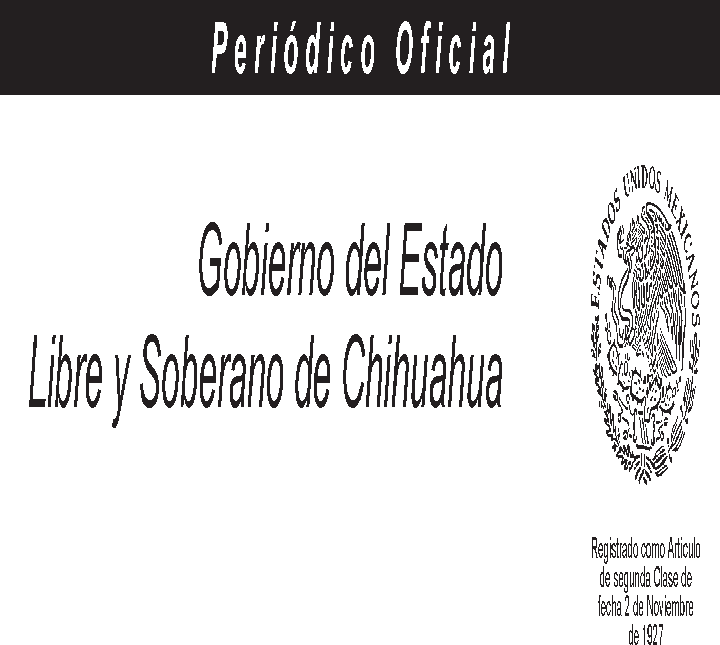 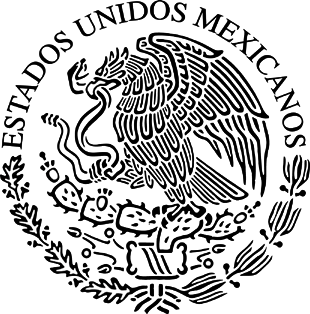 Gobierno del Estado Libre y Soberano de ChihuahuaRegistrado como Artículode segunda Clase de fecha 2 de Noviembre de 1927Todas las leyes y demás disposiciones supremas son obligatorias por el sólo hecho de publicarse en este Periódico.Responsable: La Secretaría General de Gobierno. Se publica los Miércoles y Sábados.Chihuahua, Chih., miércoles 29 de diciembre de 2021.	No. 104Folleto AnexoDECRETO N° LXVII/APPEE/0179/2021 I P.O.PRESUPUESTO DE EGRESOS DEL ESTADO DE	CHIHUAHUA	PARA	EL	EJERCICIO FISCAL 2022Miércoles 29 de diciembre de 2021.	ANEXO AL PERIÓDICO OFICIAL	7ARTÍCULO 3.- Respecto a la interpretación del presente Decreto, se estará a los criterios que para efectos administrativos emita la Secretaría. De igual forma, la Secretaría determinará las normas y procedimientos administrativos e impulsará acciones que permitan homogeneizar, transparentar  y racionalizar  el  gasto,  con  el  propósito  de  asegurar  laeficiencia, eficacia, control y disciplina en el ejercicio de los recursos públicos.